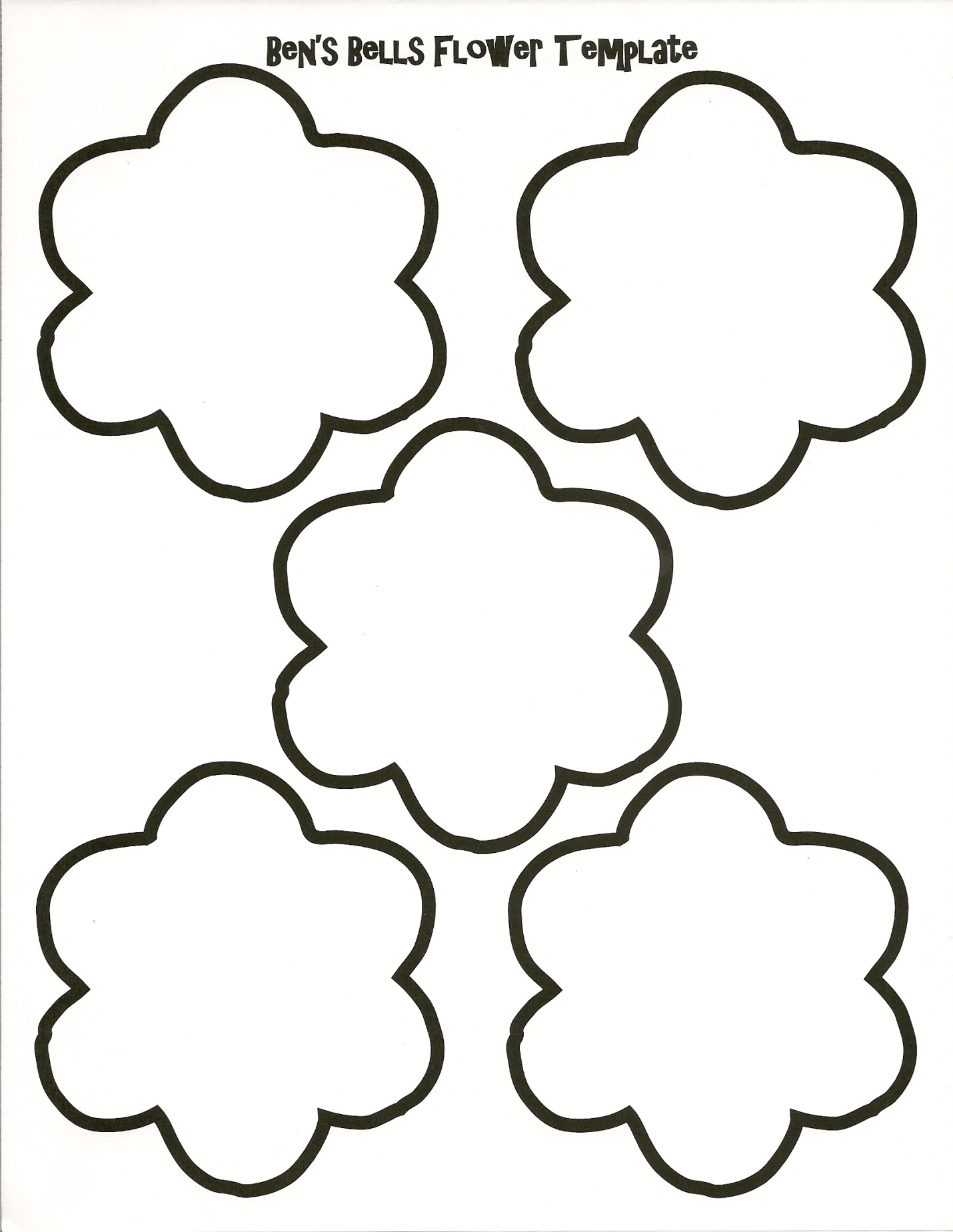            I am a                                  I can            good                                     do           person.                           hard things.                                    I                             can choose                               to be in my                            Clear Mind.       I  am strong,                          I am a     and I can get                       kind person,     through hard                    and I choose to            times.                                be kind!              I                                           I        can take a                          can choose         time out                             to have a     when I need to.                     better day.                           I am good enough,                          I am smart enough,                                     and…                              people like me.               I                                           I can           will be                              find peace                    KIND                               inside my                               to myself.                             heart.